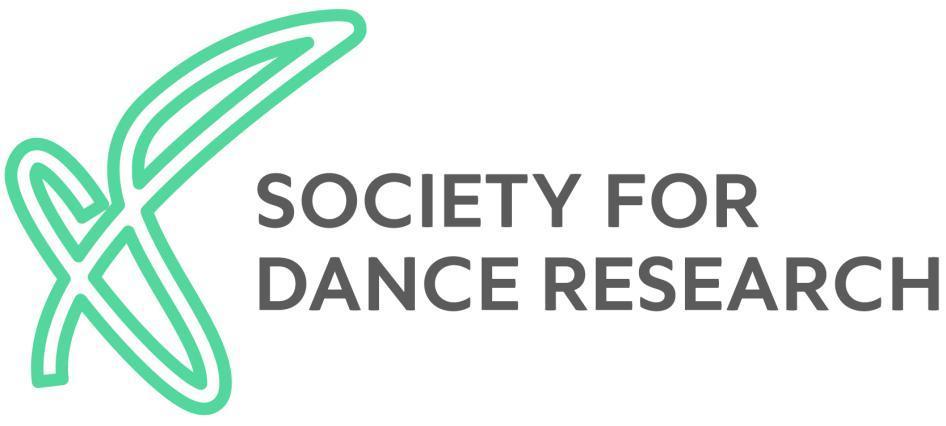 ANNUAL GENERAL MEETINGSaturday 4 March 2023, 11:00-13:00, The Place, Lecture Room 2Details about how to access the AGM online will be confirmed in advance of the meeting to those who have registered to attend by booking a space via Eventbrite.AGENDAApologies for absenceReportsCo-Chairs & Secretary (Lise Uytterhoeven/Kathryn Stamp/Lee Davall)Treasurer (Cristina de Lucas/Bethany Burrage)Membership (Bethany Whiteside)Newsletter Editor (Kathryn Stamp)Journal Editor – Dance Research (Richard Ralph)Nominations to the Executive Committee: Ballot ResultsAny other businessAdjournment